Vysoká škola zdravotnická, o. p. s.Praha 5, Duškova 7, PSČ 150 00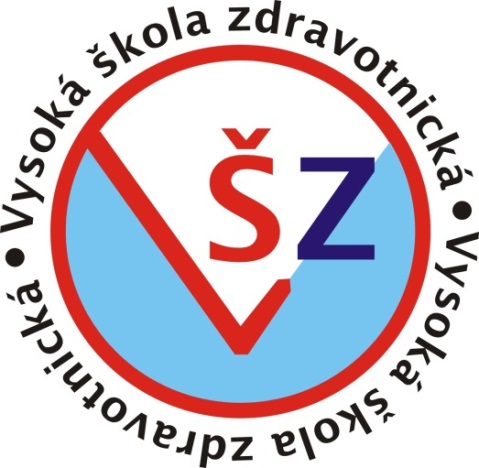 OŠETŘOVATELSKÁ DOKUMENTACE – eRNESTINE WIEDENBACHMODEL UMĚNÍ POMOCIIDENTIFIKAČNÍ ÚDAJEDůvod přijetí udávaný pacientkou:Medicínská diagnóza hlavní:Medicínské diagnózy vedlejší:HODNOTY ZJIŠŤOVANÉ PŘI PŘÍJMUNynější onemocnění:Informační zdroje:ANAMNÉZARODINNÁ ANAMNÉZAMatka:Otec:Sourozenci:Děti:OSOBNÍ ANAMNÉZAPřekonaná a chronická onemocnění:Hospitalizace a operace:Úrazy:Transfuze:Očkování:Léková anamnézaALERGOLOGICKÁ ANAMNÉZALéky:Potraviny:Chemické látky:Jiné:ABÚZYAlkohol:Kouření:Káva:Léky:Jiné návykové látky:SOCIÁLNÍ ANAMNÉZAStav:Bytové podmínky:Vztahy, role a interakce:Záliby:Volnočasové aktivity:PRACOVNÍ ANAMNÉZAVzdělání:Pracovní zařazení:Čas působení, čas odchodu do důchodu, jakého:Vztahy na pracovišti:Ekonomické podmínky:SPIRITUÁLNÍ ANAMNÉZAReligiózní praktiky:UTŘÍDĚNÍ INFORMACÍ DLE PŘEDPISOVÉ TEORIE E. WIEDENBACHMEDICÍNSKÝ MANAGEMENTOrdinovaná vyšetření:Výsledky: Konzervativní léčba: Dieta:                                 Pohybový režim:                                           Fyzioterapie: Výživa: Medikamentózní léčba:Per os: Intravenózní: Per rectum: Jiná:Chirurgická léčba (výkon, kdy): SITUAČNÍ ANALÝZASTANOVENÍ OŠETŘOVATELSKÝCH DIAGNÓZ A JEJICH USPOŘÁDÁNÍ PODLE PRIORITPoznámky:Celkové hodnocení:Datum:Podpis: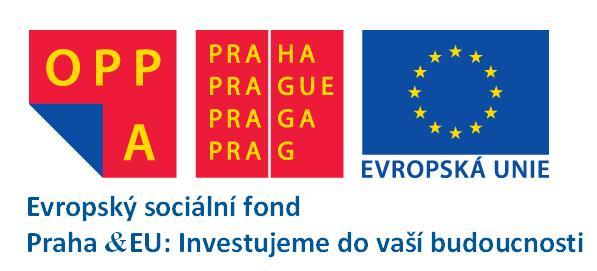 Tento materiál je výstupem z projektu Modernizace obsahu a struktury vzdělávání v odborných ošetřovatelských předmětech, registrační číslo: CZ.2.17/3.1.00/36048, který realizuje Vysoká škola zdravotnická, o. p. s., Praha 5, Duškova 7, 150 00.Projekt byl podpořen v rámci operačního programu OPPA (Operační program Praha - Adaptabilita, http://www.prahafondy.eu/cz/oppa.html), který je spolufinancován ESF (Evropský sociální fond)Místo odborné praxe:Jméno a příjmení studenta:Ročník studia:Studijní obor:Akademický rok:Podpis studenta:Datum:Jméno a příjmení:Datum narození:Věk:Adresa bydliště a telefon:Adresa bydliště a telefon:Adresa příbuzných:Adresa příbuzných:RČ:Číslo pojišťovny:Vzdělání:Zaměstnání:Stav:Státní příslušnost:Datum přijetí: Typ přijetí:Oddělení:Ošetřující lékař:Dorozumívací jazyk:TK:Výška:P:Hmotnost:Hmotnost před porodem:Váhový přírůstek v těhotenství:D:BMI:TT:Pohyblivost:Stav vědomí:Krevní skupina:Gynekologická anamnézaPorodnická anamnézaMenarché:Průběh všech těhotenství: Cyklus:Porody samovolné:Trvání:Porody operační:Intenzita, bolesti:Předčasné porody:Ab:Výskyt komplikací:UPT:Krvácení: Antikoncepce:Zdravotní stav dětí:Antikoncepce:Pohlaví plodů:IVF:Porodní hmotnost:Záněty:Poporodní délka:Endometrióza:Průběh šestinedělí:Operace - abdominální, LPSK:Délka kojení:Výkony na děložním čípku:V současné graviditě:Onemocněni mléčné žlázy:PM:  Úrazy:PM:  PP:TP:Krvácení:Odtok PV:Charakter PV:Gravidita:		Parita:	Týden gravidity:OP (hodnocení CTG):Název lékuFormaSílaDávkováníSkupina1. Filozofie porodníasistentkyOsobní charakteristikyVzorec chováníPostojeVíra, filozofieRespektování života, úcta k životuIndividuální péče PA: 2. Dovednosti porodníasistentkyVzděláníVědomostiPraxeTechnické zručnostiPopis PA:3. Charakteristika osoby,potřebující pomocOsobní atributyHodnotyProblémySchopnost zvládat problémySebekoncepceSamostatnostSubjektivně, objektivně, doma, při hospitalizaci:Ošetřovatelský problém:Priorita:4. Ústřední cílPomoc rodičcePomoc těhotné ženěPomoc ploduPomoc novorozenciDruh cíle podle priority (záchrana života, zdraví, upevnění zdraví):5. Skutečnost:Skutečná situaceProstředíEpikríza:Psychické faktory:Fyzické faktory:Emocionální faktory:Duchovní faktory:Ošetřovatelský problém:Priorita:6. Ošetřovatelský praxe – sběr údajůZásada shody/ neshody Zásada vytrvalostiZásada efektivní péčePozorování pacientky a analýza (chování, projevy, diskomfort):Účinné zdroje pomoci:Další pomoc:7. Druhy ošetřovatelsképéče:Reflexivní (spontánní)Automatická (podmíněná)ImpulzívníCílevědomáPoužitý druh ošetřovatelské péče:OŠETŘOVATELSKÁ DIAGNÓZANázev + kód:Doména:Třída:Definice:Určující znaky:Související faktory:Rizikové faktory:Cíl (dlouhodobý, krátkodobý):Priorita:Očekávané výsledky:Plán intervencí (posuzovací, prováděcí, vedoucí ke zdraví, dokumentace):Realizace:Hodnocení:OŠETŘOVATELSKÁ DIAGNÓZANázev + kód:Doména:Třída:Definice:Určující znaky:Související faktory:Rizikové faktory:Cíl (dlouhodobý, krátkodobý):Priorita:Očekávané výsledky:Plán intervencí (posuzovací, prováděcí, vedoucí ke zdraví, dokumentace):Realizace:Hodnocení: